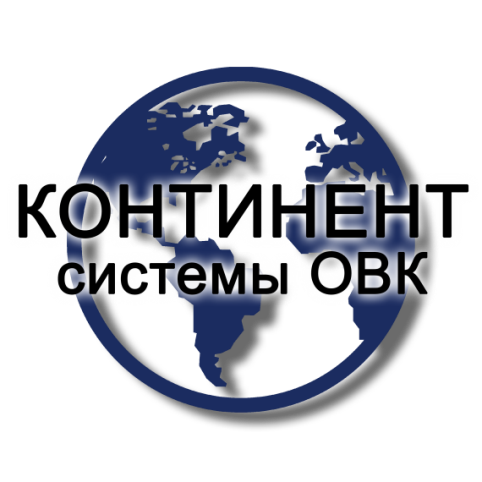 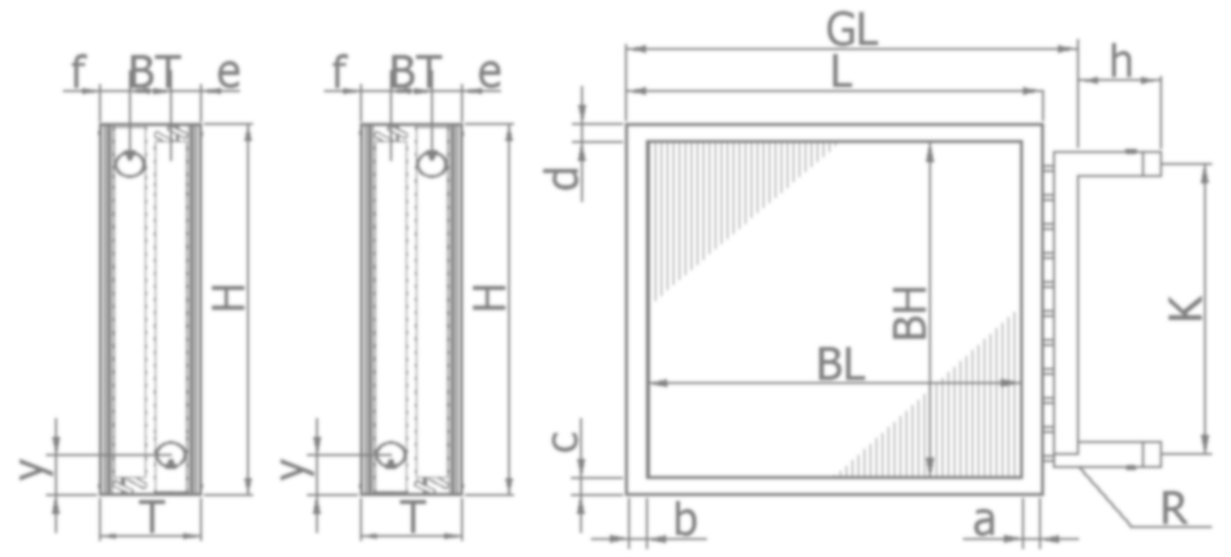 


ПАСПОРТ
змеевиковый теплообменники с внешним оребрением
«ТУ 4863-001-66926549-2010»







НАЗНАЧЕНИЕ       Змеевиковые теплообменники с внешним оребрением Kontinent, разрабатываемых и изготавливаемых по разовым заказам единичного производства, заказам на серийное производство, предназначены для комплектации аппаратов, используемых для охлаждения (нагрева) газов и жидкостей, конденсирования паровых и парожидкостных сред. Основными областями применения являются: водные нагреватели и охладители для приточно-вытяжных установок, воздушных завес, фанкойлов, отопительных систем, конденсаторы для холодильного оборудования, чиллеры – охладители жидкости, компрессорно-конденсаторные агрегаты, гастрономическое оборудование и холодильные столы, испарители для систем кондиционирования, тепловых насосов, охладителей воздуха.Вид климатического исполнения – О1 по ГОСТ 15150
               
ТЕХНИЧЕСКИЕ ДАННЫЕ       Теплообменник состоит из пакета труб прямого исполнения или согнутых в виды и пластин оребрения. Трубы соединяются в определенной последовательности калачами и перекидными элементами, образуя змеевики для движения хладагента или теплоносителя. Змеевики соединяются с распределительными коллекторами. Трубы запрессовываются в определенной последовательности и геометрии в пластины, которые образуют внешнее оребрение. Материал, толщина труб и пластин, шаг оребрения, а также геометрия пластины указывается в артикульном номере теплообменника.МОНТАЖ И ЭКСПЛУАТАЦИЯ       Требования по монтажу, эксплуатации и техническому обслуживанию теплообменника проводить согласно документации заказчика.       В процессе эксплуатации ежегодно следует проверять загрязненность пластин оребрения со стороны воздуха и при необходимости удалять пыль и загрязнения продувкой струей сжатого воздуха или специальной моющей жидкостью.ФОРМИРОВАНИЕ АРТИКУЛАAC-VR-H-6-28-1200-2.5-3-Cu35-Al15Материал и толщина пластин теплообменника в сотых долях мм:Cu – медь, Al – алюминий, Alup – алюминий плакированный.Материал и толщина трубок теплообменник в сотых долях мм:Cu – медь, Al – алюминий, St – сталь.Количество змеевиков в теплообменнике.Шаг между листами оребрения, мм:	от 1,8 до 6,3 для H,от 1,8 до 8,5 для M,от 1,8 до 7 для	 L.Длина оребренной части, мм: от 100 до 6000 мм.Количество отверстий в ряду в пластине оребрения:от 1 до 70 для H,от 1 до 40 для M,от 1 до 40 для L,По специальному заказу количество отверстий в ряду в пластине может быть увеличено.    Количество рядов отверстий в пластине оребрения:    от 1 до 12 для H, от 1 до 10 для M, от 1 о 4 для L.           Геометрия пластин оребрения:          H – труба Ø9,52 мм (3/8”), шахматное расположение, расстояние между рядами 21,65 мм,          M – труба Ø12,0 мм, шахматное расположение, расстояние между рядами 25,0 мм,L        L – труба Ø15,0 мм, коридорное расположение, расстояние между рядами 50,0 мм.Монтажное исполнение:VL – вертикальное, обдув справа на лево, противоток,VR – вертикальное, обдув слева на право, противоток,HL – горизонтальное, обдув снизу вверх, противоток,VLL – вертикальное, обдув справа на лево, прямоток,VRR – вертикальное, обдув слева на право, прямоток.Назначение теплообменника:DC – водяной нагреватель,AC – охладитель воздуха,CD – конденсатор,DX – испаритель прямого действия,PM -  испаритель затопленного типа.	ПРАВИЛА ТРАНСПОРТИРОВКИ И ХРАНЕНИЯТеплообменник может транспортироваться всеми видами крытого транспорта с исключением возможности ударов и перемещений при температуре воздуха от -40 оC до +40 оС и относительной влажности не более 80% в соответствии с манипуляционными знаками на этикетке упаковки.Теплообменники должны храниться в упакованном виде, в закрытых помещениях, защищены от воздействия влаги и химических веществ, вызывающих коррозию при температуре от +5 оC до +40 оC и относительной влажности 80%.СВИДЕТЕЛЬСТВО О ПРИЕМКЕ И УПАКОВЫВАНИИЗмеевиковый теплообменник с внешним оребрением Kontinent.артикул ________________ , партия _______________________,соответствует требованиям ТУ 4863-001-66926549-2010 и КД, прошел все виды испытаний и признан годным для эксплуатации.Упаковывание произвел ____________________	__________________________подпись		      		расшифровка подписиДата упаковывания _______________________			     число, месяц, годГАРАНТИИ ИЗГОТОВИТЕЛЯПроизводитель гарантирует ремонт или замену вышедшего из строя змеевикового теплообменника Kontinent в течение всего гарантийного срока со дня продажи его торгующей организацией, за исключением дефектов возникших по вине потребителя в результате нарушения правил монтажа, эксплуатации и хранения.Гарантийный срок эксплуатации 12 месяцев с даты ввода в эксплуатацию. Срок хранения теплообменника до начала эксплуатации 24 месяца. Срок службы теплообменник не менее 10 лет.Для выполнения гарантийных обязательств обязательно наличие паспорта, с указанием даты продажи, подписи и печати торгующей организации. В случае отсутствия даты продажи, гарантийный срок считать с даты изготовления.Адрес производителя: ООО «Континент» 141281, г. Ивантеевка, ул. Новоселки-Слободка, д. 5, офис 6тел. (499) 643-4506http://vent-kontinent.ru, e-mail: zakaz@vent-kontinent.ruТоргующая организация __________________ 	________________________		                        подпись продавца		              расшифровка подписиДата продажи   _______________________							М.П.			число, месяц, год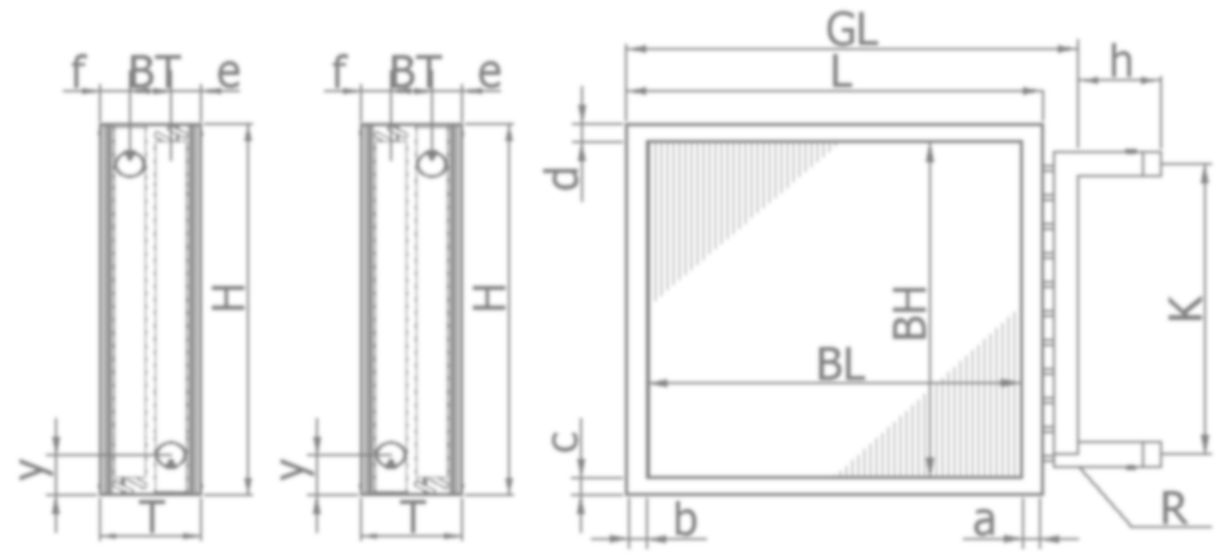 ООО «КОНТИНЕНТ»
Сайт: www.vent-kontinent.ru
RU: +7 (499)643-45-06
Mob.: +7 (985)291-07-06E-mail: zakaz@vent-kontinent.ruАдрес: город Ивантеевка, ул. Новоселки-Слободка дом 5, офис 6.Артикул теплообменникаНаружная площадь теплообмена, м2Внутренний объем, лИспытательное давление, барГабаритные размеры(высота х глубина х длина), ммМасса, кг